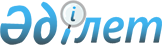 О внесении изменений в приказ Председателя Агентства Республики Казахстан по регулированию естественных монополий и защите конкуренции от 3 февраля 2003 года N 30-ОД "Об утверждении Инструкции по утверждению и введению тарифов (цен, ставок сборов) на среднесрочный период на услуги (товары, работы) субъектов естественной монополии", зарегистрированный в Министерстве юстиции Республики Казахстан за N 2173
					
			Утративший силу
			
			
		
					Приказ Председателя Агентства Республики Казахстан по регулированию естественных монополий и защите конкуренции от 15 апреля 2004 года N 190-ОД. Зарегистрирован в Министерстве юстиции Республики Казахстан 29 апреля 2004 года N 2832. Утратил силу приказом Председателя Агентства РК по регулированию естественных монополий от 12 июня 2006 года N 149-ОД



      


Сноска. Приказ Председателя Агентства РК по регулированию естественных монополий и защите конкуренции от 15 апреля 2004 года N 190-ОД утратил силу приказом Председателя Агентства РК по регулированию естественных монополий от 12 июня 2006 года N 149-ОД (вводится в действие со дня его официального опубликования).



      В соответствии с подпунктом 14) 
 пункта 11 
 и 
 пункта 20 
 Положения об Агентстве Республики Казахстан по регулированию естественных монополий и защите конкуренции, утвержденного Указом Президента Республики Казахстан от 20 июня 2003 года N 1141, 

ПРИКАЗЫВАЮ:





      1. Внести в 
 приказ 
 Председателя Агентства Республики Казахстан по регулированию естественных монополий и защите конкуренции от 3 февраля 2003 года N 30-ОД "Об утверждении Инструкции по утверждению и введению тарифов (цен, ставок сборов) на среднесрочный период на услуги (товары, работы) субъектов естественной монополии", (зарегистрированный в Министерстве юстиции Республики Казахстан за N 2173, опубликованный в "Официальной газете" от 5 апреля 2003 года N 14) следующие изменения:



      в Инструкции по утверждению и введению тарифов (цен, ставок сборов) на среднесрочный период на услуги (товары, работы) субъектов естественной монополии, утвержденной указанным приказом:



      по всему тексту слова "инвестиционных проектов", "инвестиционного проекта", "инвестиционный проект", "инвестиционному проекту" заменить, соответственно, словами "инвестиционных программ (проектов)", "инвестиционной программы (проекта)", "инвестиционная программа (проект)", "инвестиционной программе (проекту)";



      в пункте 2 слово "среднесрочных" исключить;



      в пункте 4:



      подпункт 1) изложить в следующей редакции:



      "1) базовая тарифная смета - утвержденная в установленном порядке тарифная смета на год начала реализации инвестиционной программы (проекта) Субъекта в соответствии с требованиями Особого порядка формирования затрат, утвержденного уполномоченным органом, в соответствии с пунктом 2 статьи 15-1 
 Закона 
 Республики Казахстан "О естественных монополиях" (далее - Особый порядок);";



      в подпункте 5) слова "равный трем годам" заменить словами "до пяти лет";



      подпункт 7) пункта 6 изложить в следующей редакции:



      "7) наличие инвестиционной программы (проекта);";



      подпункт 2) пункта 10 изложить в следующей редакции:



      "2) инвестиционная программа (проект);";



      подпункт 2) пункта 15 изложить в следующей редакции:



      "2) инвестиционная программа (проект), согласованная уполномоченным органом в установленном законодательством порядке;".




      2. Департаменту по регулированию и контролю в сфере электро- и теплоэнергетики Агентства Республики Казахстан по регулированию естественных монополий и защите конкуренции (Григорьева С.П.) обеспечить в установленном законодательством порядке государственную регистрацию настоящего приказа в Министерстве юстиции Республики Казахстан.




      3. Департаменту административной и территориальной работы Агентства Республики Казахстан по регулированию естественных монополий и защите конкуренции (Токарева М.А.) после государственной регистрации настоящего приказа в Министерстве юстиции Республики Казахстан:



      1) обеспечить в установленном законодательством порядке его опубликование в официальных средствах массовой информации;



      2) довести его до сведения структурных подразделений и территориальных органов Агентства Республики Казахстан по регулированию естественных монополий и защите конкуренции.




      4. Контроль за исполнением настоящего приказа возложить на Первого заместителя Председателя Агентства Республики Казахстан по регулированию естественных монополий и защите конкуренции Ертлесову Ж.Д.




      5. Настоящий приказ вводится в действие со дня его государственной регистрации.

     

 Председатель


					© 2012. РГП на ПХВ «Институт законодательства и правовой информации Республики Казахстан» Министерства юстиции Республики Казахстан
				